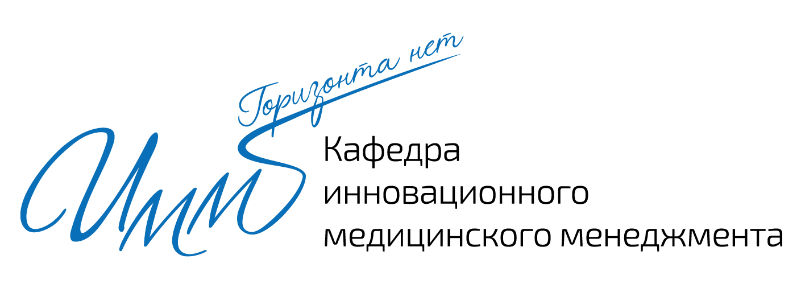 125 371, Москва, Волоколамскоешоссе, 91, www.medprofedu.ru; sdo.medprofedu.ru  для  специалистов медико - экономического контроля  для  специалистов - экспертов медико - экономической экспертизы  для экспертов качество медицинской помощи СМО и ТФОМС144 часа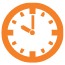 продолжительность обучения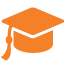 дистанционно (скачать учебный план)форма обучения удостоверение о повышении квалификации "Экспертная деятельность в сфере обязательного медицинского страхования"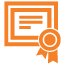 документ, выдаваемый по окончании обучения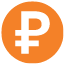 14 000 рублей; СКИДКИ ДО 15%стоимость обучения в 2019 годуСкидка 5% - при направлении на цикл от 5 до 10 человек от одной организации (13 300 рублей)Скидка 10% - при направлении на цикл от 11 до 15 человек от одной организации (12 600 рублей)Скидка 15% - при направлении на цикл более 16 человек от одной организации (11 900 рублей)
04.02-04.03; 20.05-17.06; 09.09-05.10; 18.11-14.12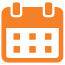 сроки проведения обучения в 2019 годупри направлении на обучение 5 и более человек от одной организации возможно проведение внеплановых циклов в удобные сроки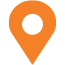 125 371, г. Москва, Волоколамское ш. 91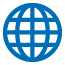 www.medprofedu.ruДИСТАНЦИОННЫЙ КУРС ПОВЫШЕНИЯ КВАЛИФИКАЦИИ«ЭКСПЕРТНАЯ ДЕЯТЕЛЬНОСТЬ В СФЕРЕ ОБЯЗАТЕЛЬНОГО МЕДИЦИНСКОГО СТРАХОВАНИЯ» 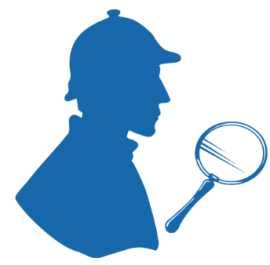 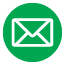 imm@medprofedu.rukim@medprofedu.ru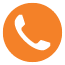 +7 969 048 048 5 +7 969 032 032 2Касаткина Наталья Станиславовназаведующий учебной частьюк.м.н., доцентЧебкасова Екатерина Юрьевнаассистент-провайдер курса